ใบรายงานผลการเข้าร่วมกิจกรรม วันวิสาขบูชา ประจำปี ๒๕๖๑*********************วันที่ ๒๘ เดือนพฤษภาคม พ.ศ.๒๕๖๑เรื่อง   การเข้าร่วมกิจกรรม วันวิสาขบูชา ประจำปี ๒๕๖๑เรียน  ผู้อำนวยการโรงเรียนบ้านคอแลน          ตามที่ข้าพเจ้านายจงรัก  สุดชัย ได้รับมอบหมายให้เข้าร่วมกิจกรรม วันวิสาขบูชา ประจำปี ๒๕๖๑ข้าพเจ้าขอเสนอรายงาน  ดังรายละเอียดต่อไปนี้๑. หัวข้อเรื่อง  การเข้าร่วมกิจกรรม วันวิสาขบูชา ประจำปี ๒๕๖๑๒. วัน เดือน ปี  วันที่ ๒๘ เดือนพฤษภาคม พ.ศ.๒๕๖๑ ระยะเวลา  ๑  วัน ๓.  สถานที่    โรงเรียนบ้านห้วยทราย ตำบลคอแลน อำเภอบุณฑริก จังหวัดอุบลราชธานี  ๔. หน่วยงานผู้จัด   โรงเรียนบ้านคอแลน๕. ประธานดำเนินงานฯ  นายทรงศักดิ์  พรหมธิดา ผู้อำนวยการโรงเรียนบ้านคอแลน๖. ผู้เข้าร่วมกิจกรรม วันวิสาขบูชา ประจำปี ๒๕๖๑ประกอบด้วย๑.คณะครูและบุคลากรทางการศึกษาและนักเรียนโรงเรียนบ้านคอแลน๗. การดำเนินงานการเข้าร่วมกิจกรรม วันวิสาขบูชา ประจำปี ๒๕๖๑ มีดังนี้วันที่ ๒๘ เดือนพฤษภาคม พ.ศ.๒๕๖๑              เวลา ๑๔.๐๐ น. คณะครูบุคลากรทางการศึกษาและนักเรียนโรงเรียนบ้านคอแลน เดินทางถึงวัดสว่างวินัยเวลา ๑๔.๓๐ น. ดำเนินกิจกรรมตามกำหนดการเวลา ๑๔.๕๐ น.ท่านเจ้าอาวาสวัดสว่างวินัยมอบใบประกาศนียบัตรแก่ผู้ที่สอบไล่ได้ธรรมศึกษา ชั้นตรี ชั้นโท และชั้นเอก ปี 2560  เวลา ๑๕.๑๕ น. คณะครูบุคลากรทางการศึกษาและนักเรียนโรงเรียนบ้านคอแลน ได้ร่วมเวียนเทียนเนื่องในวันวิสาขบูชา ปี2561เวลา ๑๕.๓๐ น.บำเพ็ญประโยชน์ที่วัดสว่างวินัยเวลา ๑๕.๕๐ น.คณะครูบุคลากรทางการศึกษาและนักเรียนโรงเรียนบ้านคอแลน เดินทางกลับโรงเรียนบ้านคอแลนโดยสวัสดิภาพ๘. ประโยชน์ที่ได้รับ         ๑.คณะครูบุคลากรทางการศึกษาและนักเรียนโรงเรียนบ้านคอแลน ได้รู้จักประวัติและความเป็นมาของวันวิสาขบูชา         ๒.คณะครูบุคลากรทางการศึกษาและนักเรียนโรงเรียนบ้านคอแลน  ได้แสดงออกถึงความเป็นพุทธศาสนิกชนที่ดี โดยการเข้าวัดทำบุญเนื่องในวันสำคัญทางพระพุทธศาสนา วันวิสาขบูชา ซึ่งเป็นวันคล้ายวันประสูติ ตรัสรู้ ปรินิพพาน ของพระพุทธเจ้า                                                                    ลงชื่อ …………………….……………….ผู้รายงาน                                                                                    	      (นายจงรัก สุดชัย)                                                                                     	      ตำแหน่ง ครูผู้ช่วยความคิดเห็นของผู้บริหาร………………………………………………………………………………………………………………………………………………………………………………………………………………………………………………………………………………………………………………………………………………………………………………………………………………………………………………………………………………………………………………………………………………………………………………………………………………………………………………………………………………………………………………………………………………………………………………………………………………   ลงชื่อ ………………………………………………                                                                              (นายทรงศักดิ์   พรหมธิดา)                                                                              ตำแหน่ง  ผู้อำนวยการโรงเรียนบ้านคอแลน                                                                           …..……/………..……./……………..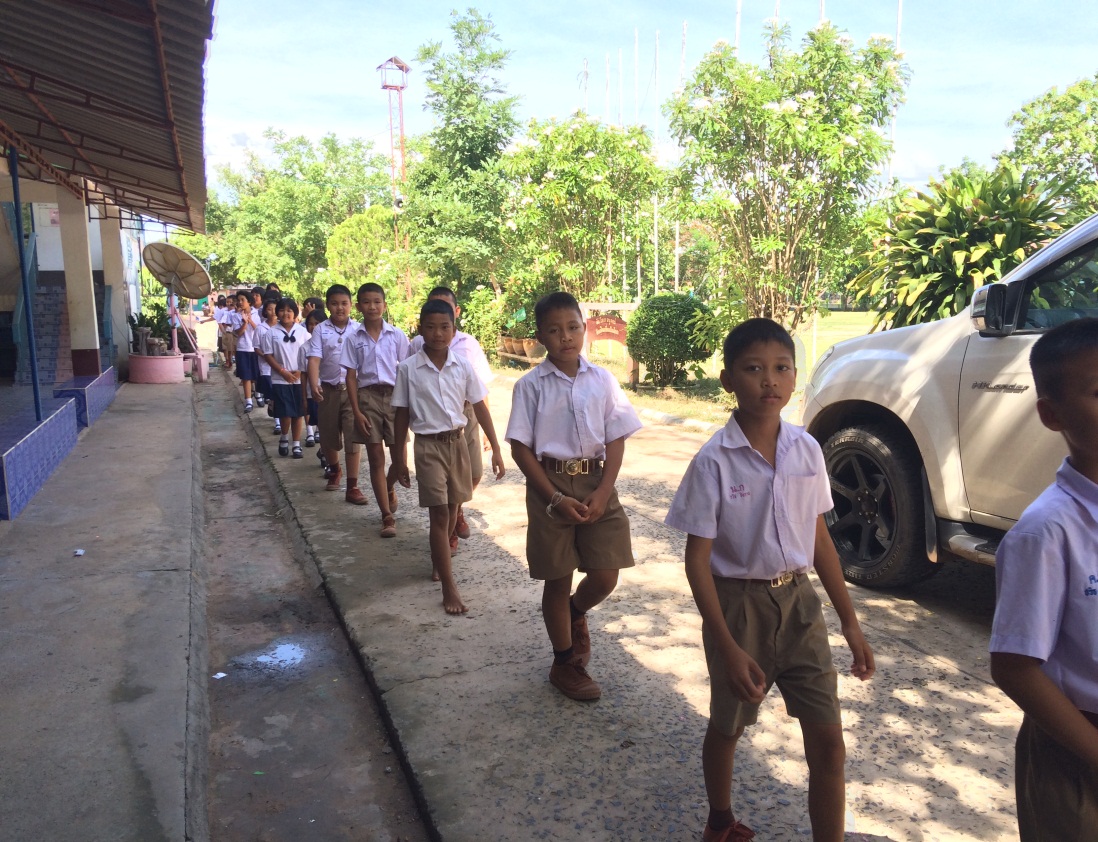 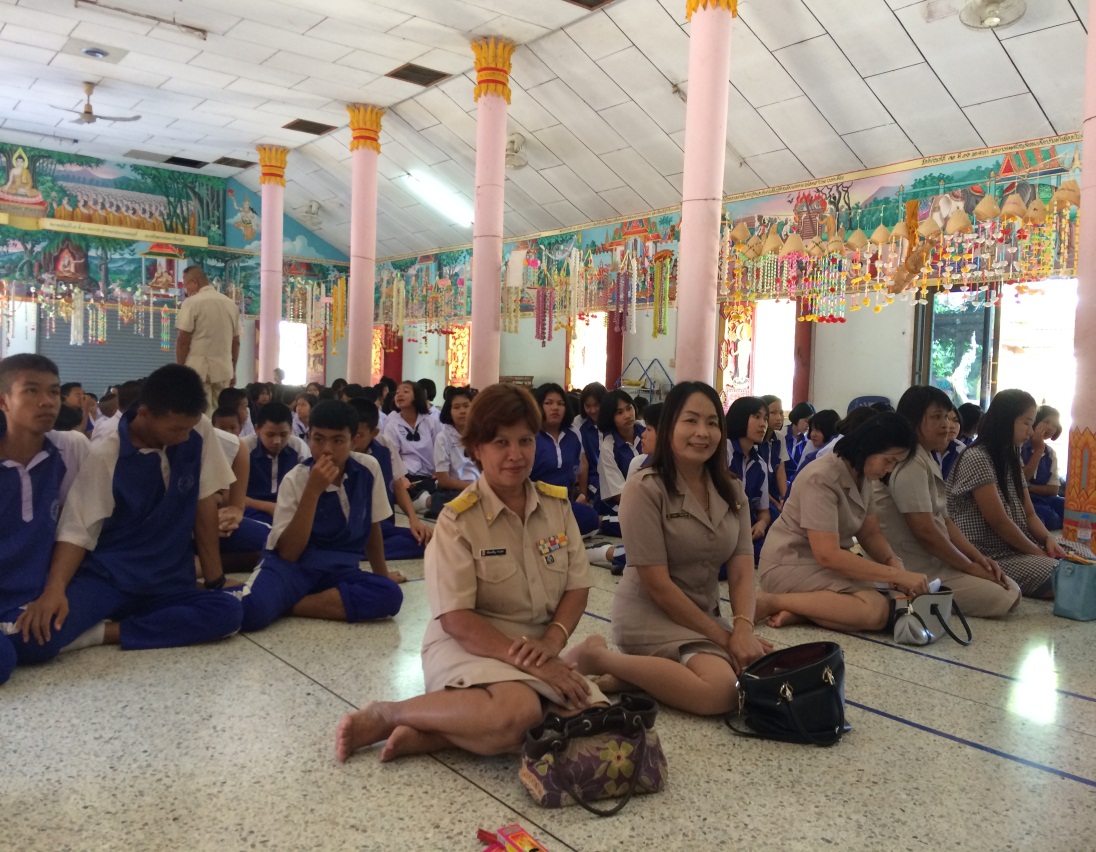 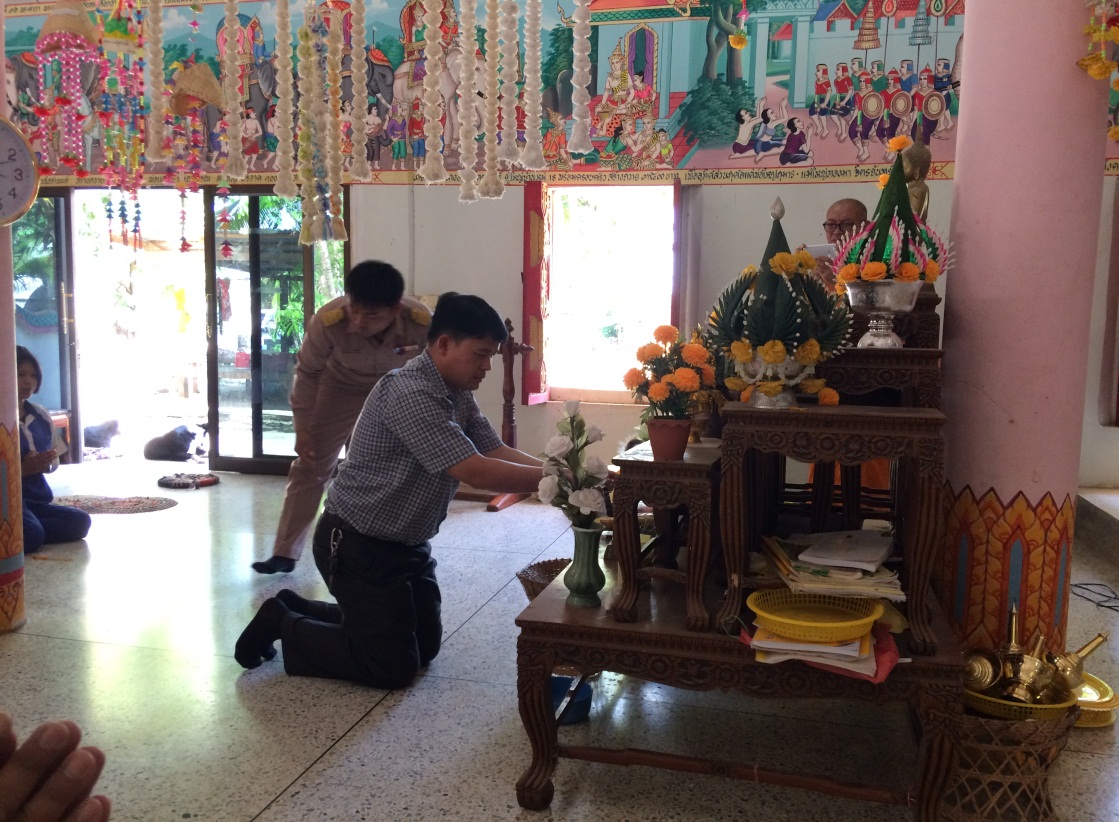 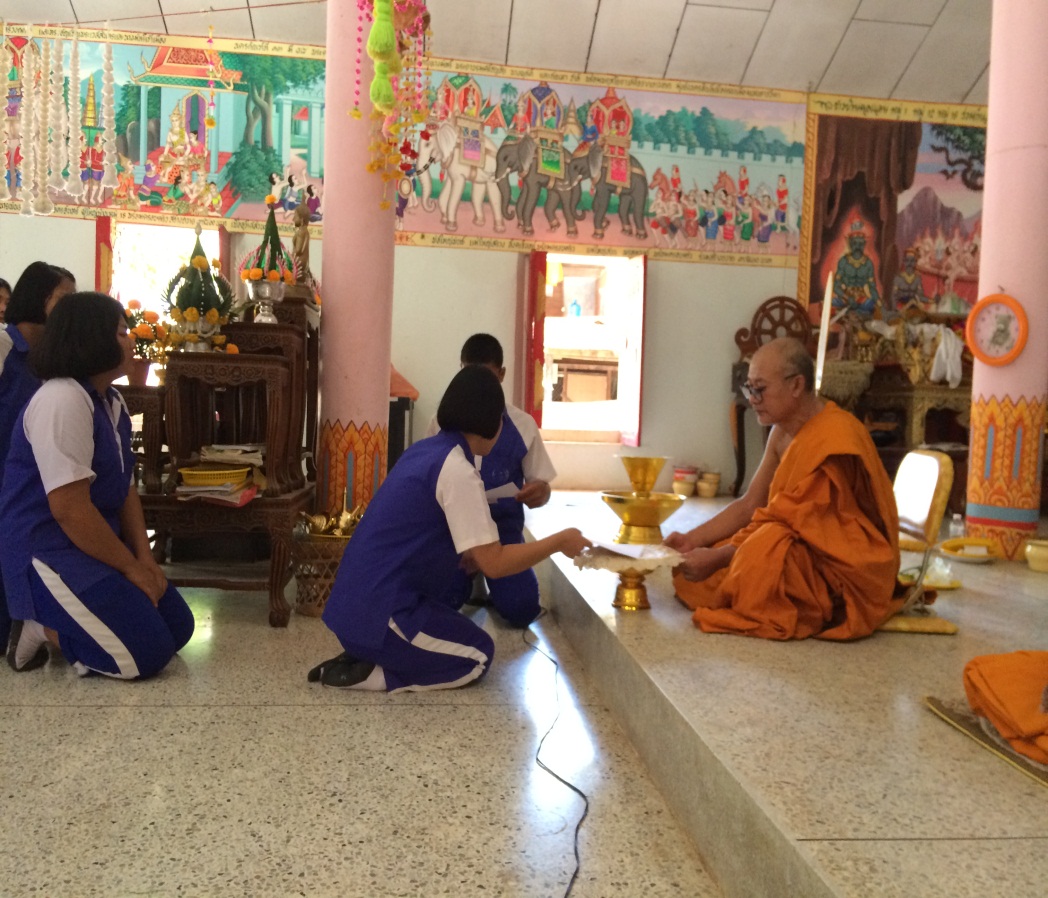 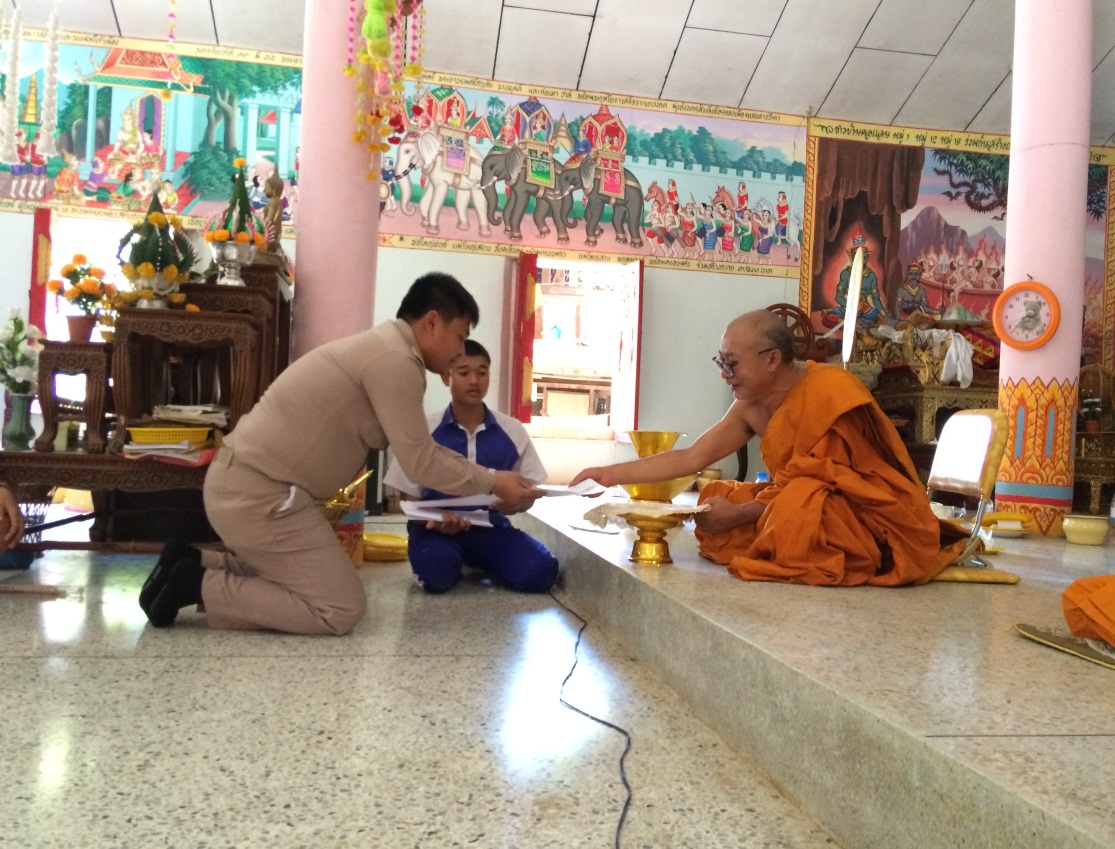 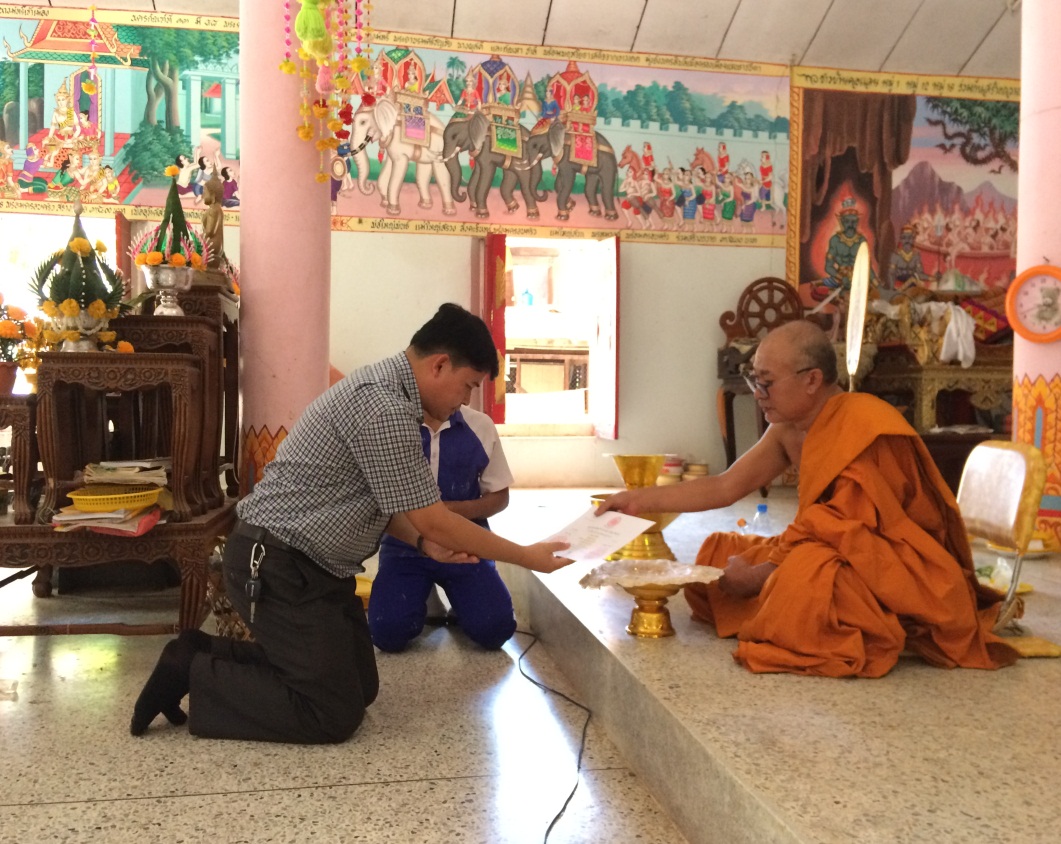 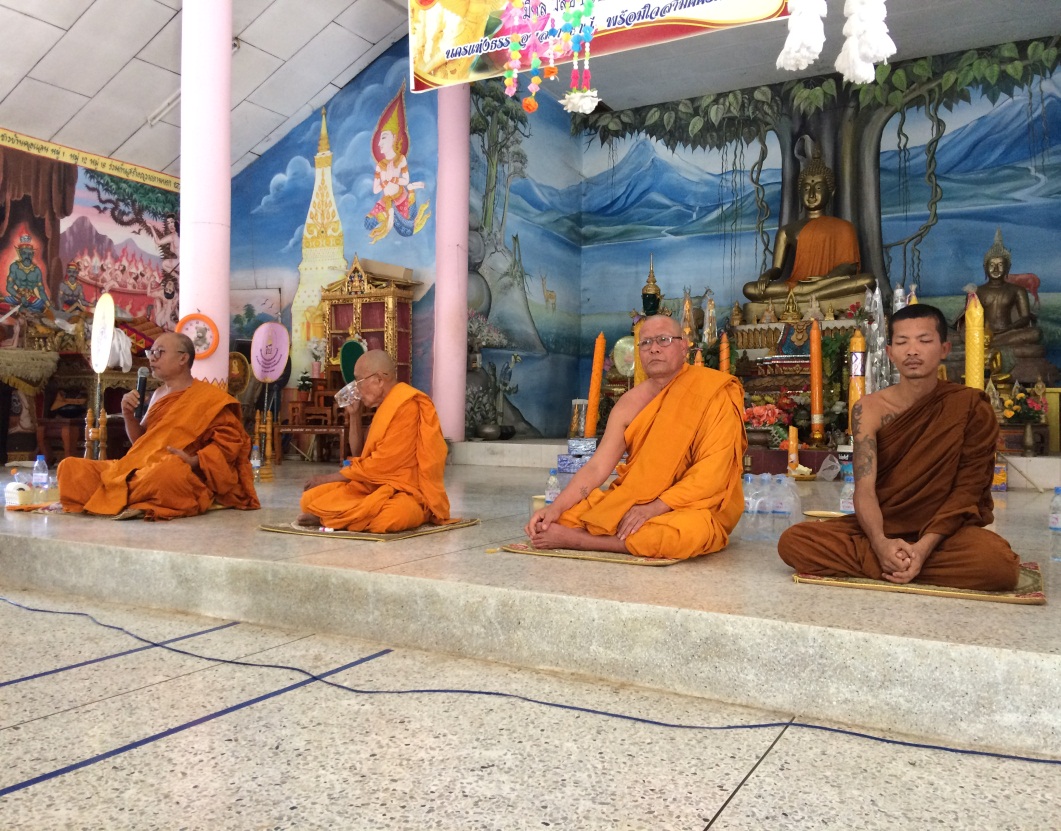 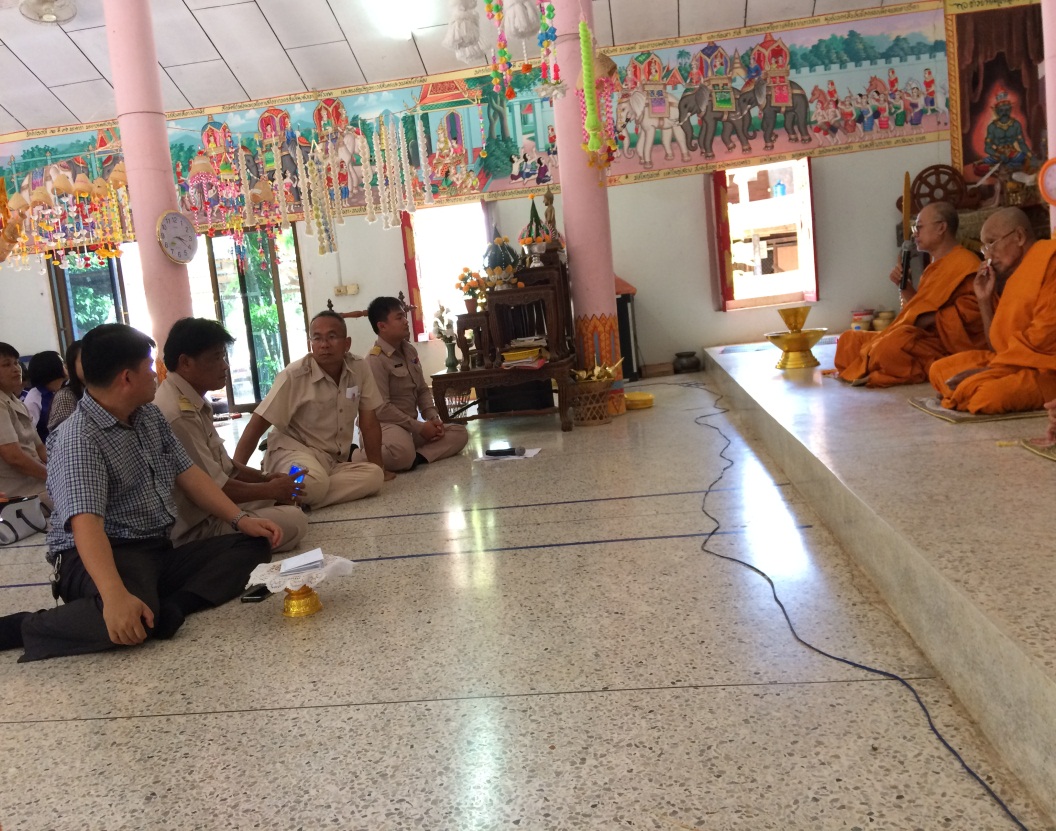 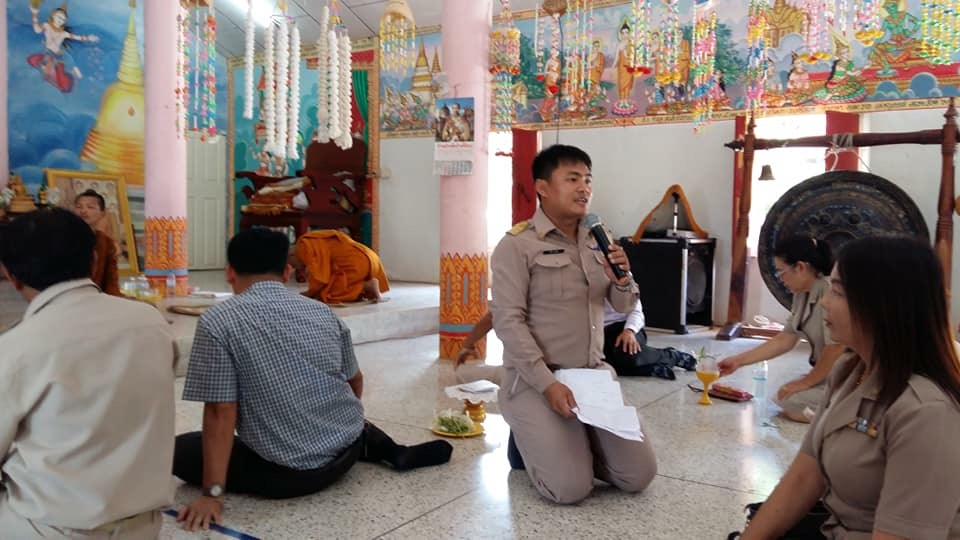 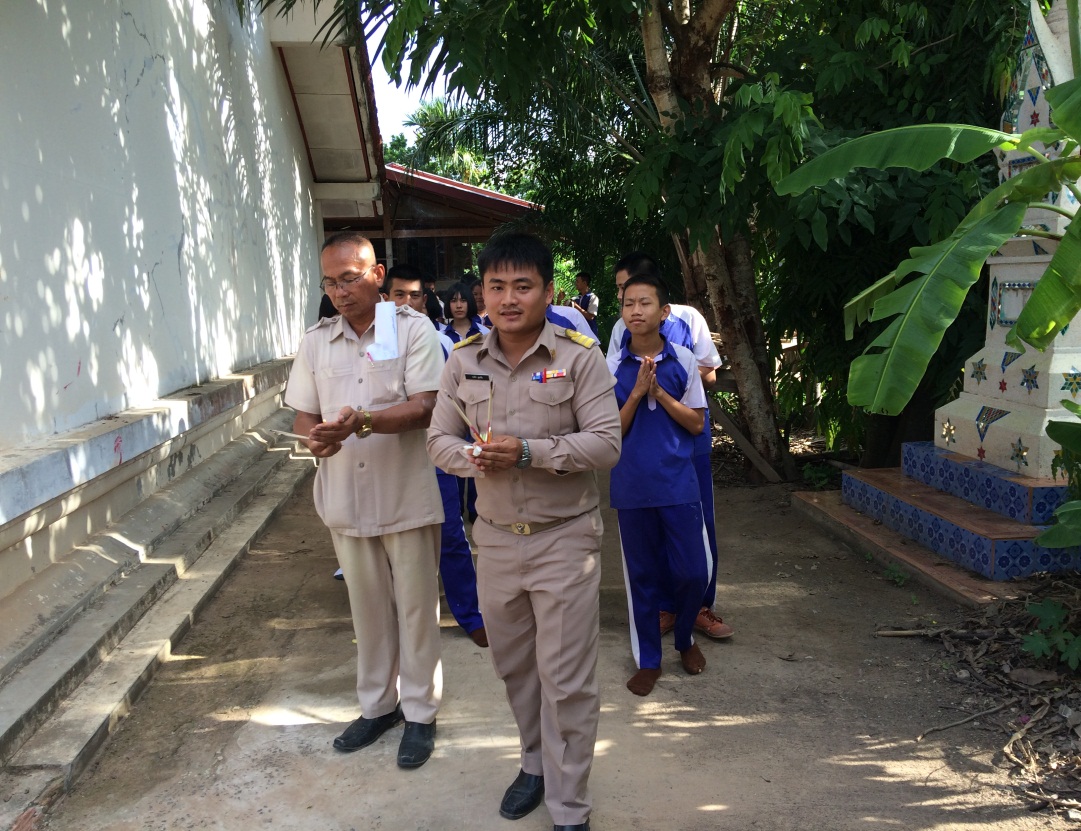 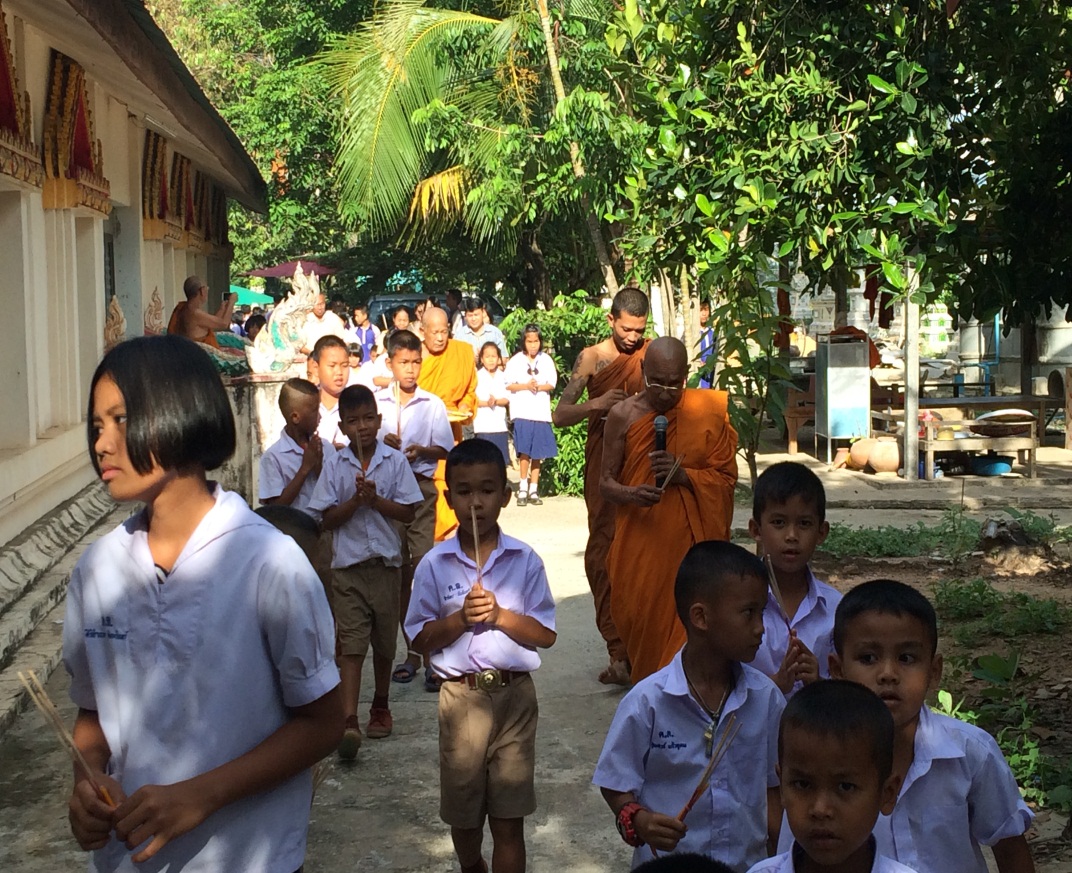 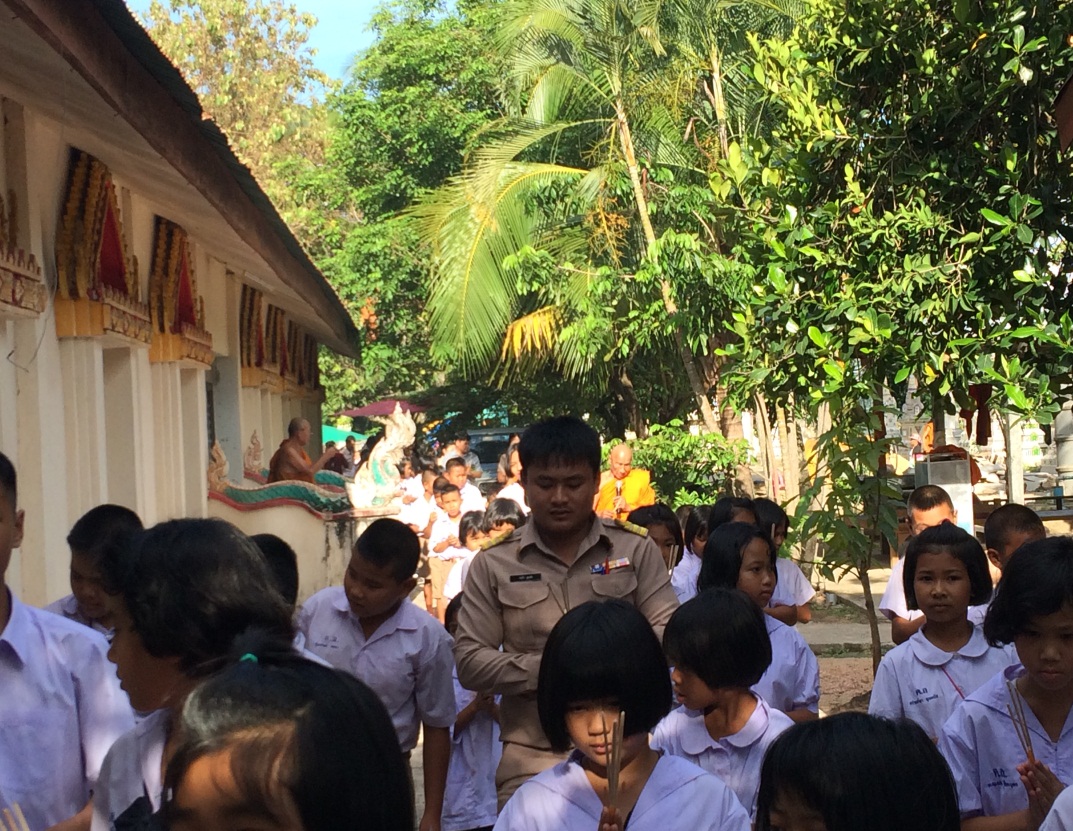 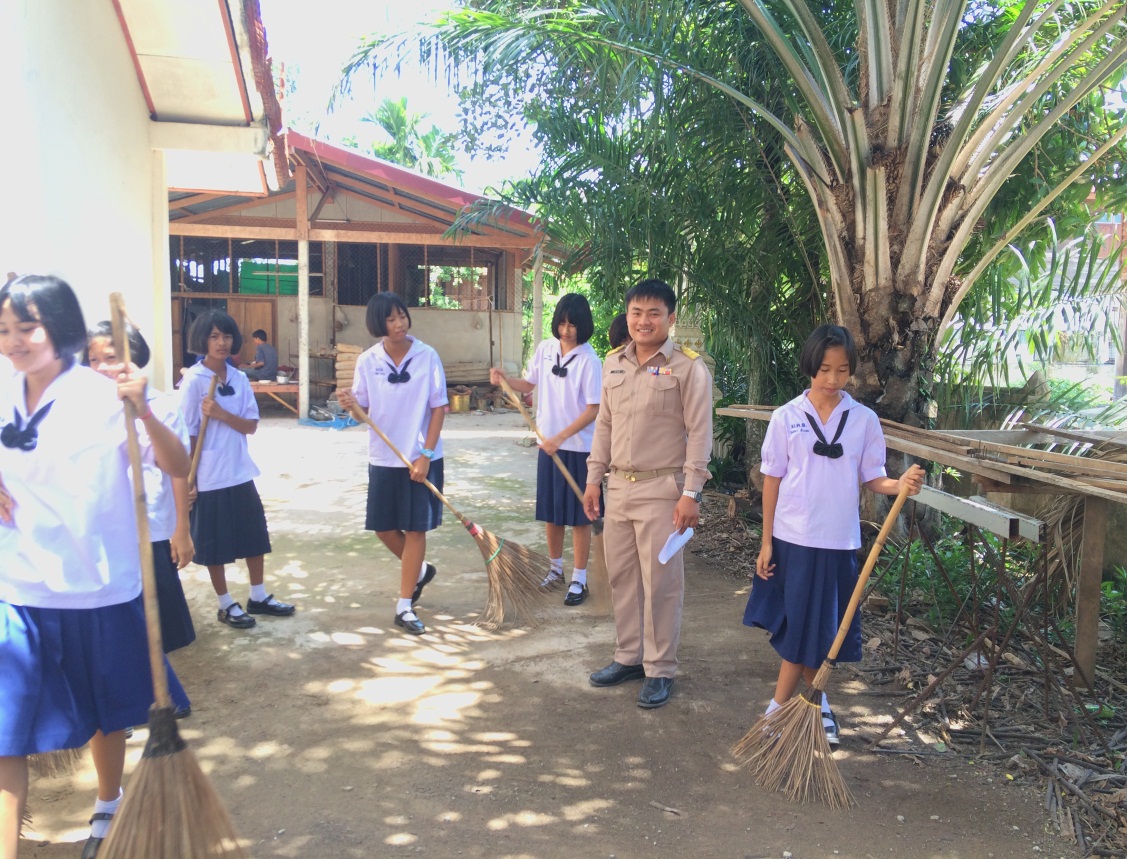 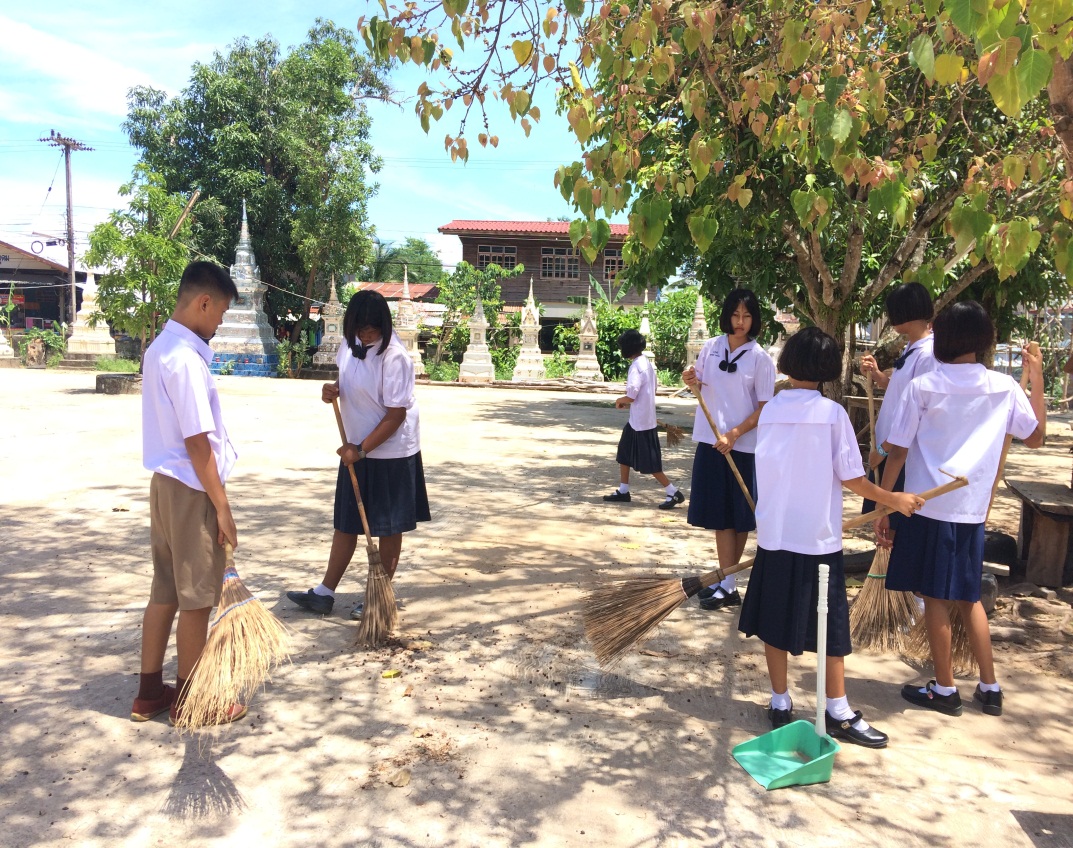 